ПАСПОРТ организации отдыха и оздоровления детей Тюменской областиФилиал МАОУ Сорокинской СОШ №1 – «Сорокинская специальная (коррекционная) общеобразовательная школа – интернат для детей с ограниченными возможностями здоровья (VIII вида)»по состоянию на «3 марта 2018 год» *. Указывается тип организации: загородный оздоровительный лагерь/санаторный оздоровительный лагерь круглогодичного действия! санаторий, на базе которого организуется отдых и оздоровление детей/оздоровительный лагерь с дневным пребыванием детей/стационарный палаточный лагерь)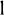 Под особыми потребностями инвалидов понимаются потребности: детей-инвалидов по зрению, детей-инвалидов по слуху, детей-инвалидов не способных контролировать свое поведение, детей - инвалидов требующих помощи при передвижении, детей-инвалидов требующих постоянного постороннего ухода, детей-инвалидов требующих постоянного сопровождения в общественных местах, а также потребности девочек-инвалидов.2. Степени доступности объекта определяются по следующим критериям: доступен полностью, частично доступен, условно доступен:доступными полностью должны признаваться объекты и услуги, полностью приспособленные к особым потребностям инвалидов и других маломобильных групп населения; частично доступными признаются объекты и услуги, частично приспособленные к особым потребностям инвалидов и других маломобильных групп населения:условно доступными признаются объекты и услуги, полностью не приспособленные к особым потребностям инвалидов и других маломобильных групп населения. 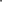 Руководитель организацииФ.И.О   Голендухина О.А.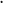 подписьМ.П.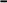 1. Общие сведения об организации отдыха и оздоровления детей и подростков1. Общие сведения об организации отдыха и оздоровления детей и подростков1. Общие сведения об организации отдыха и оздоровления детей и подростков1. Общие сведения об организации отдыха и оздоровления детей и подростков1. Общие сведения об организации отдыха и оздоровления детей и подростков1. Общие сведения об организации отдыха и оздоровления детей и подростков1.1.Полное наименование организации отдыха и оздоровления детей и подростков (далее — организация) без сокращений (включая организационно-правовую форму), идентификационный номер налогоплательщикаОздоровительное учреждение с  дневным пребыванием «Ромашка» на базе филиала МАОУ Сорокинской СОШ №1 - «Сорокинская специальная (коррекционная) общеобразовательная школа – интернат для детей с ограниченными возможностями здоровья (VIII вида)»Оздоровительное учреждение с  дневным пребыванием «Ромашка» на базе филиала МАОУ Сорокинской СОШ №1 - «Сорокинская специальная (коррекционная) общеобразовательная школа – интернат для детей с ограниченными возможностями здоровья (VIII вида)»Оздоровительное учреждение с  дневным пребыванием «Ромашка» на базе филиала МАОУ Сорокинской СОШ №1 - «Сорокинская специальная (коррекционная) общеобразовательная школа – интернат для детей с ограниченными возможностями здоровья (VIII вида)»Оздоровительное учреждение с  дневным пребыванием «Ромашка» на базе филиала МАОУ Сорокинской СОШ №1 - «Сорокинская специальная (коррекционная) общеобразовательная школа – интернат для детей с ограниченными возможностями здоровья (VIII вида)»Оздоровительное учреждение с  дневным пребыванием «Ромашка» на базе филиала МАОУ Сорокинской СОШ №1 - «Сорокинская специальная (коррекционная) общеобразовательная школа – интернат для детей с ограниченными возможностями здоровья (VIII вида)»1.2Юридический адрес627500, Тюменская область, Сорокинский район, с. Большое Сорокино, ул. Советская 213, тел.: (34550)2-25-39, 2-28-35 2-28-41 (бухгалтерия)627500, Тюменская область, Сорокинский район, с. Большое Сорокино, ул. Советская 213, тел.: (34550)2-25-39, 2-28-35 2-28-41 (бухгалтерия)627500, Тюменская область, Сорокинский район, с. Большое Сорокино, ул. Советская 213, тел.: (34550)2-25-39, 2-28-35 2-28-41 (бухгалтерия)627500, Тюменская область, Сорокинский район, с. Большое Сорокино, ул. Советская 213, тел.: (34550)2-25-39, 2-28-35 2-28-41 (бухгалтерия)627500, Тюменская область, Сорокинский район, с. Большое Сорокино, ул. Советская 213, тел.: (34550)2-25-39, 2-28-35 2-28-41 (бухгалтерия)1.3Фактический адрес местонахождения, телефон, факс, адреса электронной почты и интернет-страницы627500, Тюменская область, Сорокинский район, с. Большое Сорокино, ул. Советская 213, тел.: (34550)2-25-39, 2-28-35 2-28-41 (бухгалтерия)Адрес сайта: http://sor-school1.ru Адрес электронной почты: korr-school@mail.ru 627500, Тюменская область, Сорокинский район, с. Большое Сорокино, ул. Советская 213, тел.: (34550)2-25-39, 2-28-35 2-28-41 (бухгалтерия)Адрес сайта: http://sor-school1.ru Адрес электронной почты: korr-school@mail.ru 627500, Тюменская область, Сорокинский район, с. Большое Сорокино, ул. Советская 213, тел.: (34550)2-25-39, 2-28-35 2-28-41 (бухгалтерия)Адрес сайта: http://sor-school1.ru Адрес электронной почты: korr-school@mail.ru 627500, Тюменская область, Сорокинский район, с. Большое Сорокино, ул. Советская 213, тел.: (34550)2-25-39, 2-28-35 2-28-41 (бухгалтерия)Адрес сайта: http://sor-school1.ru Адрес электронной почты: korr-school@mail.ru 627500, Тюменская область, Сорокинский район, с. Большое Сорокино, ул. Советская 213, тел.: (34550)2-25-39, 2-28-35 2-28-41 (бухгалтерия)Адрес сайта: http://sor-school1.ru Адрес электронной почты: korr-school@mail.ru 1.4Удаленность от ближайшего населенного пункта, расстояние до него от организации в кмНаходится в центре села Большое СорокиноНаходится в центре села Большое СорокиноНаходится в центре села Большое СорокиноНаходится в центре села Большое СорокиноНаходится в центре села Большое Сорокино1.5Учредитель организации полное наименованиеОтдел образования администрации Сорокинского муниципального районаОтдел образования администрации Сорокинского муниципального районаОтдел образования администрации Сорокинского муниципального районаОтдел образования администрации Сорокинского муниципального районаОтдел образования администрации Сорокинского муниципального района— адресТюменская область, Сорокинский район, с. Большое Сорокино, ул. 40 лет Октября 10627500Тюменская область, Сорокинский район, с. Большое Сорокино, ул. 40 лет Октября 10627500Тюменская область, Сорокинский район, с. Большое Сорокино, ул. 40 лет Октября 10627500Тюменская область, Сорокинский район, с. Большое Сорокино, ул. 40 лет Октября 10627500Тюменская область, Сорокинский район, с. Большое Сорокино, ул. 40 лет Октября 10627500— контактный телефон(34550) 2-21-87(34550) 2-21-87(34550) 2-21-87(34550) 2-21-87(34550) 2-21-87— Ф.И.О. руководителя без сокращенийШишкова Светлана АнатольевнаШишкова Светлана АнатольевнаШишкова Светлана АнатольевнаШишкова Светлана АнатольевнаШишкова Светлана Анатольевна1.6Собственник организации (полное имя/наименованиеСорокинский муниципальный районСорокинский муниципальный районСорокинский муниципальный районСорокинский муниципальный районСорокинский муниципальный район— адрес627500, Тюменская область, Сорокинский район, с. Большое Сорокино, ул. 40 лет октября 10627500, Тюменская область, Сорокинский район, с. Большое Сорокино, ул. 40 лет октября 10627500, Тюменская область, Сорокинский район, с. Большое Сорокино, ул. 40 лет октября 10627500, Тюменская область, Сорокинский район, с. Большое Сорокино, ул. 40 лет октября 10627500, Тюменская область, Сорокинский район, с. Большое Сорокино, ул. 40 лет октября 10— контактный телефон(34550) 2-27-62(34550) 2-27-62(34550) 2-27-62(34550) 2-27-62(34550) 2-27-62— Ф.И.О. руководителя без сокращенийАгеев Александр НиколаевичАгеев Александр НиколаевичАгеев Александр НиколаевичАгеев Александр НиколаевичАгеев Александр Николаевич1.7Руководитель организацииДиректор школыДиректор школыДиректор школыДиректор школыДиректор школы- Ф.И.О. без сокращенийГолендухина Ольга АлександровнаГолендухина Ольга АлександровнаГолендухина Ольга АлександровнаГолендухина Ольга АлександровнаГолендухина Ольга Александровна- образованиеВысшее Высшее Высшее Высшее Высшее - стаж работы в данной должности4 года4 года4 года4 года4 года- контактный телефон(34550) 2-25-39(34550) 2-25-39(34550) 2-25-39(34550) 2-25-39(34550) 2-25-391.8Тип организации*Оздоровительное учреждение с  дневным пребываниемОздоровительное учреждение с  дневным пребываниемОздоровительное учреждение с  дневным пребываниемОздоровительное учреждение с  дневным пребываниемОздоровительное учреждение с  дневным пребыванием1.9.Документ, на основании которого действует организация - устав, положениеПоложение Положение Положение Положение Положение 1 10Год ввода организации эксплуатацию1964 год1964 год1964 год1964 год1964 год1.11Период функционирования организации - круглогодично, сезонноСезонно Сезонно Сезонно Сезонно Сезонно 1.12Проектная мощность организации (какое количество детей и подростков может принять одновременно)1001001001001001.13Наличие проекта организации-----1.14Год последнего ремонта, в том числе:- капитальный------ текущий2017 год2017 год2017 год2017 год2017 год1.15Количество смен2 смены 2 смены 2 смены 2 смены 2 смены 1 16Длительность смен15 дней15 дней15 дней15 дней15 дней1.17Загрузка по сменам количество детей:- 1-я смена00000- 2-я смена35 детей35 детей35 детей35 детей35 детей- 3-я смена50 детей50 детей50 детей50 детей50 детей- 4-я смена00000- загрузка в межканикулярный период-----1 18.Возраст детей и подростков, принимаемых организацией на отдых и оздоровлениеОт 6,5 лет до 16 летОт 6,5 лет до 16 летОт 6,5 лет до 16 летОт 6,5 лет до 16 летОт 6,5 лет до 16 лет1.19Здания и сооружения нежилого назначения:Здания и сооружения нежилого назначения:Здания и сооружения нежилого назначения:Здания и сооружения нежилого назначения:Здания и сооружения нежилого назначения:Здания и сооружения нежилого назначения:Количество, этажностьГод постройкиПлощадь кв. мСтепень  износа (в %)На какое количестводетей рассчитаноГод последнего капитального ремонтаЗдание учебного корпуса1982792,140120-Здание спального корпуса1992782,33080-Здание столовой - мастерской19803478072-1.20Наличие автотранспорта на балансе (количество единиц, марки) в том числе:Наличие автотранспорта на балансе (количество единиц, марки) в том числе:— автобусы— автобусы1, ПАЗ 32053-701, ПАЗ 32053-701, ПАЗ 32053-701, ПАЗ 32053-701, ПАЗ 32053-701, ПАЗ 32053-70— микроавтобусы— микроавтобусы------— автотранспорт коммунального назначения— автотранспорт коммунального назначения------1.21Территория:Территория:- общая площадь земельного участка (га)- общая площадь земельного участка (га)1,861,861,861,861,861,86- площадь озеленения (га)- площадь озеленения (га)0,0020,0020,0020,0020,0020,002- наличие насаждений на территории- наличие насаждений на территории + + + + + +- соответствие территории лагеря требованиям надзорных и контрольных органов (при наличии запрещающих предписаний, указать причины) - соответствие территории лагеря требованиям надзорных и контрольных органов (при наличии запрещающих предписаний, указать причины) Соответствует Соответствует Соответствует Соответствует Соответствует Соответствует - наличие плана территории организации - наличие плана территории организации  + + + + + +1.22Наличие водного объекта, в том числе его удаленность от территории лагеря:Наличие водного объекта, в том числе его удаленность от территории лагеря:- бассейн- бассейн - - - - - -- озеро- озеро - - - - - -- водохранилище- водохранилище - - - - - -- река- река 100 метров 100 метров 100 метров 100 метров 100 метров 100 метров1.23Наличие оборудованного пляжа, в том числе:Наличие оборудованного пляжа, в том числе:- наличие ограждения в зоне купания- наличие ограждения в зоне купания - - - - - -- оснащение зоны купания (наличие спасательных и медицинских постов, спасательных средств)- оснащение зоны купания (наличие спасательных и медицинских постов, спасательных средств) - - - - - -- наличие душевой- наличие душевой - - - - - -- наличие туалета- наличие туалета - - - - - -- наличие кабин для переодевания- наличие кабин для переодевания - - - - - -- наличие навесов от солнца- наличие навесов от солнца - - - - - - -- наличие пункта медицинской помощи- наличие пункта медицинской помощи - - - - - - -- наличие поста службы спасения- наличие поста службы спасения - - - - - - -1.24Обеспечение мерами пожарной и антитеррористической безопасности, в том числе:Обеспечение мерами пожарной и антитеррористической безопасности, в том числе:Обеспечено Обеспечено Обеспечено Обеспечено Обеспечено Обеспечено Обеспечено - ограждение (указать какое)- ограждение (указать какое)Металлическое Металлическое Металлическое Металлическое Металлическое Металлическое Металлическое - охрана- охранаВидеонаблюдение, сторожВидеонаблюдение, сторожВидеонаблюдение, сторожВидеонаблюдение, сторожВидеонаблюдение, сторожВидеонаблюдение, сторожВидеонаблюдение, сторож- организация пропускного режима- организация пропускного режимаВахтер Вахтер Вахтер Вахтер Вахтер Вахтер Вахтер - наличие кнопки тревожной сигнализации ПС- наличие кнопки тревожной сигнализации ПС + + + + + + +- наличие автоматической пожарной сигнализацияАПС с выводом сигнала на пульт пожарной части- наличие автоматической пожарной сигнализацияАПС с выводом сигнала на пульт пожарной части + + + + + + +- наличие системы оповещения и управления эвакуации людей- наличие системы оповещения и управления эвакуации людей + + + + + + +- укомплектованность первичными средствами пожаротушения- укомплектованность первичными средствами пожаротушения + + + + + + +- наличие источников наружного противопожарного водоснабжения (противопожарных водоемов), отвечающих установленным требованиям пожарной безопасности- наличие источников наружного противопожарного водоснабжения (противопожарных водоемов), отвечающих установленным требованиям пожарной безопасности + + + + + + +2.Сведения о штатной численности организацииСведения о штатной численности организацииСведения о штатной численности организацииСведения о штатной численности организацииСведения о штатной численности организацииСведения о штатной численности организацииСведения о штатной численности организацииСведения о штатной численности организацииСведения о штатной численности организацииКоличество чел.Количество чел.Количество чел.Образовательный уровеньОбразовательный уровеньПо  штатуПо  штатуВ  наличииВысшее Средне -специальное Средне -специальное Среднее Среднее Штатная численность организации, в том числе:3232241088442.1Педагогические работники1414141044--2.2Медицинские работники111-11--2.3.Работники пищеблока444-33112.4Административно -хозяйственный персонал554-22332.5.Другие (указать какие)--------3.Сведения об условияхСведения об условияхСведения об условияхСведения об условияхСведения об условияхразмещения детей и подростовразмещения детей и подростовразмещения детей и подростовразмещения детей и подростовразмещения детей и подростовХарактеристика помещенийХарактеристика помещенийХарактеристика помещенийСпальные помещения (по числу этажей и помещений)Спальные помещения (по числу этажей и помещений)Спальные помещения (по числу этажей и помещений)Спальные помещения (по числу этажей и помещений)Спальные помещения (по числу этажей и помещений)Спальные помещения (по числу этажей и помещений)Спальные помещения (по числу этажей и помещений)2 этаж2 этаж2 этаж2 этаж2 этаж2 этаж2 этаж- номер спального помещения (строка разбивается по количеству помещений)- номер спального помещения (строка разбивается по количеству помещений)- номер спального помещения (строка разбивается по количеству помещений)№ 9№ 10№ 10№ 10№ 11№ 14№ 15- площадь спального помещения (в м2 )- площадь спального помещения (в м2 )- площадь спального помещения (в м2 )20202020201414- высота спального помещения(в метрах)- высота спального помещения(в метрах)- высота спального помещения(в метрах)2,62,62,62,62,62,62,6- количество коек (шт.)- количество коек (шт.)- количество коек (шт.)5555533- год последнего ремонта, в том числе:- год последнего ремонта, в том числе:- год последнего ремонта, в том числе:2015201520152015201520152015- капитальный- капитальный- капитальный-------- текущий- текущий- текущий2015201520152015201520152015- наличие горячего водоснабжения (на этаже), в том числе.- наличие горячего водоснабжения (на этаже), в том числе.- наличие горячего водоснабжения (на этаже), в том числе.+++++++- централизованное- централизованное- централизованное-------- децентрализованное- децентрализованное- децентрализованное+++++++- наличие холодного водоснабжения (на этаже, в том числе):- наличие холодного водоснабжения (на этаже, в том числе):- наличие холодного водоснабжения (на этаже, в том числе):+++++++- централизованное- централизованное- централизованное+++++++- децентрализованное- децентрализованное- децентрализованное-------- наличие сушилок для одежды и обуви- наличие сушилок для одежды и обуви- наличие сушилок для одежды и обуви-------- количество кранов в умывальнике (на этаже)- количество кранов в умывальнике (на этаже)- количество кранов в умывальнике (на этаже)2222222- количество очков в туалете (на этаже)- количество очков в туалете (на этаже)- количество очков в туалете (на этаже)2222222- наличие комнаты личной гигиены- наличие комнаты личной гигиены- наличие комнаты личной гигиены1111111- наличие камеры хранения личных вещей детей- наличие камеры хранения личных вещей детей- наличие камеры хранения личных вещей детей-------4.      Обеспеченность физкультурно - оздоровительными сооружениями, площадками для:4.      Обеспеченность физкультурно - оздоровительными сооружениями, площадками для:4.      Обеспеченность физкультурно - оздоровительными сооружениями, площадками для:4.      Обеспеченность физкультурно - оздоровительными сооружениями, площадками для:4.      Обеспеченность физкультурно - оздоровительными сооружениями, площадками для:4.      Обеспеченность физкультурно - оздоровительными сооружениями, площадками для:4.      Обеспеченность физкультурно - оздоровительными сооружениями, площадками для:4.      Обеспеченность физкультурно - оздоровительными сооружениями, площадками для:4.      Обеспеченность физкультурно - оздоровительными сооружениями, площадками для:4.      Обеспеченность физкультурно - оздоровительными сооружениями, площадками для:4.      Обеспеченность физкультурно - оздоровительными сооружениями, площадками для:Год постройкиПлощадь(кв. м)Площадь(кв. м)Площадь(кв. м)Степень износаНа какое количество детей рассчитаноГод последнего капитального ремонта- волейбола- волейбола- волейбола1982162162162-20-- баскетбола- баскетбола- баскетбола-------- бадминтона- бадминтона- бадминтона-------- настольного тенниса- настольного тенниса- настольного тенниса-------- прыжков в длину, высоту- прыжков в длину, высоту- прыжков в длину, высоту-------- беговая дорожка- беговая дорожка- беговая дорожка-------- мини - футбольное поле- мини - футбольное поле-------- бассейн- бассейн- бассейн--------другие -другие -другие -------5.Обеспеченность объектами культурно-массового назначенияОбеспеченность объектами культурно-массового назначенияОбеспеченность объектами культурно-массового назначенияОбеспеченность объектами культурно-массового назначенияОбеспеченность объектами культурно-массового назначенияОбеспеченность объектами культурно-массового назначенияОбеспеченность объектами культурно-массового назначенияОбеспеченность объектами культурно-массового назначенияОбеспеченность объектами культурно-массового назначенияОбеспеченность объектами культурно-массового назначения-кинозал-кинозал(количество мест)(количество мест)(количество мест)(количество мест)----- библиотека (количество мест в читальном зале)- библиотека (количество мест в читальном зале)- библиотека (количество мест в читальном зале)- библиотека (количество мест в читальном зале)- библиотека (количество мест в читальном зале)- библиотека (количество мест в читальном зале)- библиотека (количество мест в читальном зале)- библиотека (количество мест в читальном зале)Имеется, 12 местИмеется, 12 местИмеется, 12 мест- игровые комнаты, помещения для работы кружков (указать какие и их количество)- игровые комнаты, помещения для работы кружков (указать какие и их количество)- игровые комнаты, помещения для работы кружков (указать какие и их количество)- игровые комнаты, помещения для работы кружков (указать какие и их количество)- игровые комнаты, помещения для работы кружков (указать какие и их количество)- игровые комнаты, помещения для работы кружков (указать какие и их количество)- игровые комнаты, помещения для работы кружков (указать какие и их количество)- игровые комнаты, помещения для работы кружков (указать какие и их количество)333- актовый зал (крытая эстрада), количество посадочных мест- актовый зал (крытая эстрада), количество посадочных мест- актовый зал (крытая эстрада), количество посадочных мест- актовый зал (крытая эстрада), количество посадочных мест- актовый зал (крытая эстрада), количество посадочных мест- актовый зал (крытая эстрада), количество посадочных мест- актовый зал (крытая эстрада), количество посадочных мест- актовый зал (крытая эстрада), количество посадочных местИмеется, 40 местИмеется, 40 местИмеется, 40 мест- летняя эстрада (открытая площадка)- летняя эстрада (открытая площадка)- летняя эстрада (открытая площадка)- летняя эстрада (открытая площадка)- летняя эстрада (открытая площадка)- летняя эстрада (открытая площадка)- летняя эстрада (открытая площадка)- летняя эстрада (открытая площадка)---- наличие аттракционов- наличие аттракционов- наличие аттракционов- наличие аттракционов- наличие аттракционов- наличие аттракционов- наличие аттракционов- наличие аттракционов---- наличие необходимой литературы, игр, инвентаря оборудования, снаряжения для организации досуга в соответствии с возрастом детей и подростков, в том числе компьютерной техники- наличие необходимой литературы, игр, инвентаря оборудования, снаряжения для организации досуга в соответствии с возрастом детей и подростков, в том числе компьютерной техники- наличие необходимой литературы, игр, инвентаря оборудования, снаряжения для организации досуга в соответствии с возрастом детей и подростков, в том числе компьютерной техники- наличие необходимой литературы, игр, инвентаря оборудования, снаряжения для организации досуга в соответствии с возрастом детей и подростков, в том числе компьютерной техники- наличие необходимой литературы, игр, инвентаря оборудования, снаряжения для организации досуга в соответствии с возрастом детей и подростков, в том числе компьютерной техники- наличие необходимой литературы, игр, инвентаря оборудования, снаряжения для организации досуга в соответствии с возрастом детей и подростков, в том числе компьютерной техники- наличие необходимой литературы, игр, инвентаря оборудования, снаряжения для организации досуга в соответствии с возрастом детей и подростков, в том числе компьютерной техники- наличие необходимой литературы, игр, инвентаря оборудования, снаряжения для организации досуга в соответствии с возрастом детей и подростков, в том числе компьютерной техники+++6.Обеспеченность объектами медицинского назначенияОбеспеченность объектами медицинского назначенияОбеспеченность объектами медицинского назначенияОбеспеченность объектами медицинского назначенияОбеспеченность объектами медицинского назначенияОбеспеченность объектами медицинского назначенияОбеспеченность объектами медицинского назначенияОбеспеченность объектами медицинского назначенияОбеспеченность объектами медицинского назначенияОбеспеченность объектами медицинского назначенияОбеспеченность объектами медицинского назначенияКол-во Площадь(кв.м)Площадь(кв.м)Степень износа (в %)Степень износа (в %)Оснащенность в соответствии с нормами (да, нет)Год постройки и ввода в эксплуатациюГод последнего капитального ремонта6.1.Медицинский пункт:Медицинский пункт:Медицинский пункт:Медицинский пункт:- кабинет врача-педиатра- кабинет врача-педиатра- кабинет врача-педиатра- кабинет врача-педиатра--------- процедурная- процедурная- процедурная- процедурная114,314,33131Да 1994-- комната медицинской сестры- комната медицинской сестры- комната медицинской сестры- комната медицинской сестры110,4510,453131Да 1994-- кабинет зубного врача- кабинет зубного врача- кабинет зубного врача- кабинет зубного врача--------- туалет с умывальником в шлюзе- туалет с умывальником в шлюзе- туалет с умывальником в шлюзе- туалет с умывальником в шлюзе--------6.2Изолятор:Изолятор:Изолятор:- палата для капельных инфекций- палата для капельных инфекций- палата для капельных инфекций- палата для капельных инфекций18,658,653131Да 1994-- палата для кишечных инфекций- палата для кишечных инфекций- палата для кишечных инфекций- палата для кишечных инфекций120,3520,353131Да 1994-- палата бокса- палата бокса- палата бокса- палата бокса--------- количество коек в палатах- количество коек в палатах- количество коек в палатах- количество коек в палатах5ххххххх- процедурная- процедурная- процедурная- процедурная1--------  -  буфетнаябуфетная--------- душевая для больных детей- душевая для больных детей- душевая для больных детей13,753,753131Да2010-- помещение для обработки и хранения уборочного инвентаря, приготовления дезрастворов- помещение для обработки и хранения уборочного инвентаря, приготовления дезрастворов- помещение для обработки и хранения уборочного инвентаря, приготовления дезрастворов- помещение для обработки и хранения уборочного инвентаря, приготовления дезрастворов--------- санитарный узел- санитарный узел- санитарный узел- санитарный узел21,351,35--Да 1994-6.3Наличие в организации специализированного санитарного транспортаНаличие в организации специализированного санитарного транспортаНаличие в организации специализированного санитарного транспортаНаличие в организации специализированного санитарного транспорта-хх----х6.4Другие Другие Другие --------7.Обеспеченность объектами хозяйственно-бытового назначенияОбеспеченность объектами хозяйственно-бытового назначенияОбеспеченность объектами хозяйственно-бытового назначенияОбеспеченность объектами хозяйственно-бытового назначенияОбеспеченность объектами хозяйственно-бытового назначенияОбеспеченность объектами хозяйственно-бытового назначенияОбеспеченность объектами хозяйственно-бытового назначенияОбеспеченность объектами хозяйственно-бытового назначенияОбеспеченность объектами хозяйственно-бытового назначенияОбеспеченность объектами хозяйственно-бытового назначенияОбеспеченность объектами хозяйственно-бытового назначения7.1Характеристика банно-прачечного блокаХарактеристика банно-прачечного блокаХарактеристика банно-прачечного блокаХарактеристика банно-прачечного блокаХарактеристика банно-прачечного блокаХарактеристика банно-прачечного блокаКоличественный показательКоличественный показательКоличественный показательКоличественный показательКоличественный показатель- проектная мощность- проектная мощность- проектная мощность- проектная мощность- проектная мощность- проектная мощность------ год последнего ремонта, в том числе- год последнего ремонта, в том числе- год последнего ремонта, в том числе- год последнего ремонта, в том числе- год последнего ремонта, в том числе- год последнего ремонта, в том числе------ капитальный- капитальный- капитальный- капитальный- капитальный- капитальный------ текущий- текущий- текущий- текущий- текущий- текущий------ наличие горячего водоснабжения, в том числе:- наличие горячего водоснабжения, в том числе:- наличие горячего водоснабжения, в том числе:- наличие горячего водоснабжения, в том числе:- наличие горячего водоснабжения, в том числе:- наличие горячего водоснабжения, в том числе:------ централизованное- централизованное- централизованное- централизованное- централизованное- централизованное------ децентрализованное- децентрализованное- децентрализованное- децентрализованное- децентрализованное- децентрализованное------ наличие холодного водоснабжения, в том числе.- наличие холодного водоснабжения, в том числе.- наличие холодного водоснабжения, в том числе.- наличие холодного водоснабжения, в том числе.- наличие холодного водоснабжения, в том числе.- наличие холодного водоснабжения, в том числе.+++++- централизованное- централизованное- централизованное- централизованное- централизованное- централизованное+++++- децентрализованное- децентрализованное- децентрализованное- децентрализованное- децентрализованное- децентрализованное------ количество душевых сеток- количество душевых сеток- количество душевых сеток- количество душевых сеток- количество душевых сеток- количество душевых сеток------ наличие технологического оборудования прачечной- наличие технологического оборудования прачечной- наличие технологического оборудования прачечной- наличие технологического оборудования прачечной- наличие технологического оборудования прачечной- наличие технологического оборудования прачечной+++++Отсутствует технологическое оборудованиеОтсутствует технологическое оборудованиеОтсутствует технологическое оборудованиеОтсутствует технологическое оборудованиеОтсутствует технологическое оборудованиеОтсутствует технологическое оборудование-----7.2.Сведения о состоянии пищеблока:- проектная мощность 65 65 65 65 65 65 65- год последнего ремонта, в том числе: 2015 2015 2015 2015 2015 2015 2015- капитальный - - - - - - -- косметический 2015 2015 2015 2015 2015 2015 2015- количество обеденных залов 1 1 1 1 1 1 1- количество посадочных мест 65 65 65 65 65 65 65- количество смен питающихся 2 2 2 2 2 2 2- обеспеченность столовой посудой, в % 100 100 100 100 100 100 100- обеспеченность кухонной посудой, в % 100 100 100 100 100 100 100- наличие горячего водоснабжения, в том числе:- централизованное - - - - - - -- децентрализованное + + + + + + +- наличие холодного водоснабжения:- централизованное + + + + + + +- децентрализованное - - - - - - -- технология мытья посуды: Ручной способ Ручной способ Ручной способ Ручной способ Ручной способ Ручной способ Ручной способ- наличие посудомоечной машины - - - - - - -- посудомоечные ванны (количество) 7 7 7 7 7 7 7- наличие производственных помещений цехов 4 4 4 4 4 4 4- отсутствуют производственные помещения казать какие - - - - - - -- наличие технологического оборудования 2 электрические плиты, жарочный шкаф, протирочная машина, овощерезка, электрическая мясорубка, вытяжной шкаф, мармит для 1 и 2 блюд 2 электрические плиты, жарочный шкаф, протирочная машина, овощерезка, электрическая мясорубка, вытяжной шкаф, мармит для 1 и 2 блюд 2 электрические плиты, жарочный шкаф, протирочная машина, овощерезка, электрическая мясорубка, вытяжной шкаф, мармит для 1 и 2 блюд 2 электрические плиты, жарочный шкаф, протирочная машина, овощерезка, электрическая мясорубка, вытяжной шкаф, мармит для 1 и 2 блюд 2 электрические плиты, жарочный шкаф, протирочная машина, овощерезка, электрическая мясорубка, вытяжной шкаф, мармит для 1 и 2 блюд 2 электрические плиты, жарочный шкаф, протирочная машина, овощерезка, электрическая мясорубка, вытяжной шкаф, мармит для 1 и 2 блюд 2 электрические плиты, жарочный шкаф, протирочная машина, овощерезка, электрическая мясорубка, вытяжной шкаф, мармит для 1 и 2 блюд- отсутствует технологическое оборудование казать какое - - - - - - -- наличие холодильного оборудования: 7 7 7 7 7 7 7- охлаждаемые низкотемпературные камеры 2 2 2 2 2 2 2- бытовые холодильники 6 6 6 6 6 6 67.3.Водоснабжение организации (отметить в ячейке)Централизованное от местного водопроводаЦентрализованное от артскважиныЦентрализованное от артскважиныЦентрализованное от артскважиныЦентрализованное от артскважиныЦентрализованное от артскважиныПривозная (бутилированная) вода7.3.Водоснабжение организации (отметить в ячейке)+-----+7.4.Наличие емкости для запаса воды в б.м. - - - - - - -7.5.Горячее водоснабжение:Наличие, тип Водонагреватель  Водонагреватель  Водонагреватель  Водонагреватель  Водонагреватель  Водонагреватель  Водонагреватель 7.6КанализацияЦентрализованная Централизованная Централизованная Централизованная Централизованная Выгребного типаВыгребного типа7.6Канализация-----++7.7. Площадки для мусора, их оборудованиеМусорный контейнер на бетонном основанииМусорный контейнер на бетонном основанииМусорный контейнер на бетонном основанииМусорный контейнер на бетонном основанииМусорный контейнер на бетонном основанииМусорный контейнер на бетонном основанииМусорный контейнер на бетонном основании7.8. Газоснабжение  - - - - - - -8.   Основные характеристики доступности организации для лиц с ограниченными возможностями с учетом особых потребностей детей - инвалидов (1)(данный раздел заполняется при наличии в лагере созданных условий доступности, указанных в данном разделе)8.   Основные характеристики доступности организации для лиц с ограниченными возможностями с учетом особых потребностей детей - инвалидов (1)(данный раздел заполняется при наличии в лагере созданных условий доступности, указанных в данном разделе)8.   Основные характеристики доступности организации для лиц с ограниченными возможностями с учетом особых потребностей детей - инвалидов (1)(данный раздел заполняется при наличии в лагере созданных условий доступности, указанных в данном разделе)8.   Основные характеристики доступности организации для лиц с ограниченными возможностями с учетом особых потребностей детей - инвалидов (1)(данный раздел заполняется при наличии в лагере созданных условий доступности, указанных в данном разделе)8.   Основные характеристики доступности организации для лиц с ограниченными возможностями с учетом особых потребностей детей - инвалидов (1)(данный раздел заполняется при наличии в лагере созданных условий доступности, указанных в данном разделе)8.   Основные характеристики доступности организации для лиц с ограниченными возможностями с учетом особых потребностей детей - инвалидов (1)(данный раздел заполняется при наличии в лагере созданных условий доступности, указанных в данном разделе)8.   Основные характеристики доступности организации для лиц с ограниченными возможностями с учетом особых потребностей детей - инвалидов (1)(данный раздел заполняется при наличии в лагере созданных условий доступности, указанных в данном разделе)8.   Основные характеристики доступности организации для лиц с ограниченными возможностями с учетом особых потребностей детей - инвалидов (1)(данный раздел заполняется при наличии в лагере созданных условий доступности, указанных в данном разделе)8.   Основные характеристики доступности организации для лиц с ограниченными возможностями с учетом особых потребностей детей - инвалидов (1)(данный раздел заполняется при наличии в лагере созданных условий доступности, указанных в данном разделе) 8.1. Доступность инфраструктуры организации для лиц с ограниченными возможностями в том числе: территория Условно доступное Условно доступное Условно доступное Условно доступное Условно доступное Условно доступное Условно доступное здания и сооружения Условно доступное  Условно доступное  Условно доступное  Условно доступное  Условно доступное  Условно доступное  Условно доступное  водные объекты - - - - - - - автотранспорт - - - - - - -88.2.Наличие профильных групп для детей инвалидов (по слуху; по зрению; с нарушениями опорно - двигательного аппарата; с задержкой умственного развития) с учетом их особых потребностей: - - - - - - -  8.3Наличие квалифицированных специалистов по работе с детьми-инвалидами (по слуху; по зрению; с нарушениями опорно-двигательного аппарата; с задержкой умственного развития) с четом особых потребностей детей инвалидов: - - - - - - -  8.4Наличие возможности организации совместного отдыха детей-инвалидов и их родителей - - - - - - - 8.5Доступность информации (наличие специализированной литературы для слабовидящих, наличие сурдопереводчиков для слабослышащих и др.) - - - - - - -   9.Стоимость предоставляемых услуг (руб.)Стоимость предоставляемых услуг (руб.)Стоимость предоставляемых услуг (руб.)Стоимость предоставляемых услуг (руб.)Стоимость предоставляемых услуг (руб.)Стоимость предоставляемых услуг (руб.)Стоимость предоставляемых услуг (руб.)Стоимость предоставляемых услуг (руб.) Предыдущий год Предыдущий год Текущий год Текущий год Текущий год Текущий год Текущий год99.1. Стоимость путевки 2212,35 2212,35 2249,40 2249,40 2249,40 2249,40 2249,4099.2. Стоимость койко - дня - - - - - - -9.3  9.3.Стоимость питания в день 147,49 147,49 149,96 149,96 149,96 149,96 149,9610.      Финансовые расходы ( тыс. руб.)10.      Финансовые расходы ( тыс. руб.)10.      Финансовые расходы ( тыс. руб.)10.      Финансовые расходы ( тыс. руб.)10.      Финансовые расходы ( тыс. руб.)10.      Финансовые расходы ( тыс. руб.)10.      Финансовые расходы ( тыс. руб.)10.      Финансовые расходы ( тыс. руб.)Предыдущий годПредыдущий годПредыдущий годТекущий годТекущий годТекущий годТекущий год	10.1.	1 Капитальный ремонт - - - - - - -	10.2.	10 Текущий ремонт100,0100,0100,0100,0100,0100,0100,0	10.3. Обеспечение безопасности430,8430,8430,8430,8430,8430,8430,8	10.4. Оснащение мягким инвентарем132,0132,0132,0132,0132,0132,0132,010.5.	10.5 Оснащение пищеблока - - - -  5,0  5,0  5,010.6.Другие  - - - ----11.  Профиль организации           -  Профиль организации           -  Профиль организации           -  Профиль организации           -  Профиль организации           -  Профиль организации           -  Профиль организации           -  Профиль организации           -12.  Медицинские услуги и процедуры           -  Медицинские услуги и процедуры           -  Медицинские услуги и процедуры           -  Медицинские услуги и процедуры           -  Медицинские услуги и процедуры           -  Медицинские услуги и процедуры           -  Медицинские услуги и процедуры           -  Медицинские услуги и процедуры           -